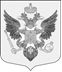 Муниципальный Советгорода ПавловскаРЕШЕНИЕот 24 октября 2018 года                                                                                                         № 10/4.1	В соответствии с Законом Санкт-Петербурга  «Об организации местного самоуправления в Санкт-Петербурге», Уставом внутригородского муниципального образования Санкт-Петербурга город Павловск Муниципальный Совет города Павловска	РЕШИЛ:1. Принять во втором и третьем чтениях (в целом) Положение о порядке решения органами местного самоуправления   города Павловска вопроса местного значения «Организация профессионального образования и дополнительного профессионального образования выборных должностных лиц местного самоуправления, депутатов Муниципального  Совета  города Павловска и муниципальных служащих органов местного самоуправления внутригородского муниципального образования Санкт-Петербурга  город Павловск»  согласно приложению 1 к настоящему решению.	2. Настоящее решение вступает в силу со дня его принятия.Глава муниципального образованиягорода Павловска				                                                           В.В. ЗибаревПриложение 1к решениюМуниципального Советагорода Павловскаот 24.10. 2018 № 10/4.1Положение о порядке решения органами местного самоуправления города Павловска вопросаместного значения «Организация профессионального образования и дополнительного профессионального образования выборных должностных лиц местного самоуправления, депутатов Муниципального  Совета города Павловска и муниципальных служащихорганов местного самоуправления внутригородского муниципального образования Санкт-Петербурга  город Павловск»1. Общие положения	1.1. Настоящее Положение о порядке решения органами местного самоуправления города Павловска вопроса местного значения «Организация профессионального образования и дополнительного профессионального образования выборных должностных лиц местного самоуправления, депутатов Муниципального  Совета города Павловска и муниципальных служащих органов местного самоуправления внутригородского муниципального образования Санкт-Петербурга  город Павловск» (далее - Положение) определяет порядок организации профессионального образования и дополнительного профессионального образования для вышеуказанных лиц в целях повышения эффективности  деятельности органов местного самоуправления муниципального образования город Павловск по решению вопросов местного значения и выполнению переданных отдельных государственных полномочий Санкт-Петербурга. 	1.2. Настоящее Положение разработано в соответствии с Трудовым кодексом Российской Федерации, Федеральным законом от 02.03.2007 № 25-ФЗ «О муниципальной службе в Российской Федерации», Федеральным законом от 29.12.2012 № 273-ФЗ «Об образовании в Российской Федерации», Законом Санкт-Петербурга от 23.09.2009 № 420-79 «Об организации местного самоуправления в Санкт-Петербурге», Уставом внутригородского муниципального образования Санкт-Петербурга  город Павловск. 	 1.3. Для целей настоящего Положения применяются следующие понятия: Профессиональное образование – вид образования, который направлен на приобретение человеком в процессе освоения основных профессиональных образовательных программ знаний, умений, навыков и формирование компетенции определенных уровня и объема, позволяющих вести профессиональную деятельность в определенной сфере и (или) выполнять работу по конкретной профессии или специальности. В целях настоящего Положения профессиональное образование может быть реализовано в форме очно-заочного или заочного обучения. Дополнительное профессиональное образование – вид образования, который направлен на профессиональное развитие человека, обеспечение соответствия его квалификации меняющимся условиям профессиональной деятельности и не сопровождается повышением уровня образования. Дополнительное профессиональное образование осуществляется посредством реализации дополнительных профессиональных программ (программ повышения квалификации и программ профессиональной переподготовки). В целях настоящего Положения дополнительное профессиональное образование может быть реализовано в форме очного, очно-заочного или заочного обучения. 	1.4. Сроки освоения образовательных программ профессиональной подготовки, повышения квалификации и профессиональной переподготовки, виды документов, выдаваемых лицам по результатам освоения образовательных программ профессионального образования и дополнительного профессионального образования, устанавливаются федеральным законодательством. 2. Основания и порядок направления на получение профессионального образования	2.1. Основанием для направления на получение профессионального образования (далее - ПО) выборных должностных лиц местного самоуправления, членов выборных органов местного самоуправления, депутатов Муниципального Совета города Павловска  является необходимость повышения со среднего профессионального образовательного уровня указанных лиц до уровня высшего профессионального образования с целью повышения эффективности исполнения ими должностных обязанностей на муниципальных должностях в органах местного самоуправления муниципального образования город Павловск. 	2.2. Необходимость в получении ПО лицами, указанными в пункте 2.1. настоящего Порядка, осуществляющими свои полномочия на постоянной основе, определяется распоряжением главы муниципального образования города Павловска, а осуществляющими свои полномочия на непостоянной основе - решением Муниципального Совета  города Павловска по ходатайству главы муниципального образования города Павловска. 	2.3. Решение Муниципального Совета города Павловска  о направлении на получение ПО лиц, указанных в пункте 2.1. настоящего Порядка и осуществляющих свои полномочия на непостоянной основе, должно содержать мотивированное основание для направления на получение ПО, сведения о кандидате на обучение, наименование специальности и профессии, по которой должно проходить обучение, период обучения, который не может выходить за пределы срока полномочий указанных лиц на муниципальных должностях в органах местного самоуправления муниципального образования город Павловск.	 2.4. При подготовке распоряжения  главы муниципального образования города Павловска или принятии решения Муниципальным Советом  города Павловска о направлении на обучение тех или иных лиц должно учитываться заключение Местной администрации города  Павловска о возможности выделения из бюджета муниципального образования города  Павловска средств на финансирование ПО лиц, указанных в пункте 2.1. настоящего Порядка. При отрицательном заключении Местной администрации  города Павловска на проект распоряжения  главы  Муниципального образования города Павловска или решения о направлении на получение ПО вышеуказанных лиц, указанными органами могут быть приняты решения об одобрении направления кандидатов только на бесплатное профессиональное образование. 	2.5. На основании подписанного главой муниципального образования города Павловска распоряжения или принятого решения  Муниципального Совета  города Павловска о направлении кандидатов на платное образование  Местная администрация  города  Павловска  включает в муниципальную программу  «Организация профессионального образования и дополнительного профессионального образования выборных должностных лиц местного самоуправления, депутатов Муниципального  Совета  города Павловска и муниципальных служащих органов местного самоуправления внутригородского муниципального образования Санкт-Петербурга  город Павловск»  на очередной и последующие финансовые годы необходимые объемы финансирования за счет средств бюджета муниципального образования города  Павловска. В случае крайней необходимости вносятся изменения и в соответствующую программу текущего года с одновременной подготовкой проекта изменений в бюджет текущего года (при необходимости).	2.6. Основанием для направления на получение за счет местного бюджета ПО муниципальных служащих органов местного самоуправления муниципального образования город  Павловск является необходимость повышения среднего профессионального образовательного уровня указанных лиц до уровня высшего профессионального образования с целью повышения эффективности исполнения ими своих должностных обязанностей. Получение ПО  муниципальными служащими органов местного самоуправления муниципального образования город  Павловск  осуществляется без отрыва от муниципальной службы. 	2.7. Необходимость в получении ПО лицами, указанными в пункте 2.6. настоящего Порядка, определяется руководителем соответствующего органа местного самоуправления  муниципального образования город  Павловск  по ходатайству руководителя  соответствующего структурного подразделения, в котором работает лицо, рекомендуемое к обучению или по собственной инициативе лиц, указанных в пункте 2.6. настоящего Порядка. 3. Основания направления на получение дополнительногопрофессионального образования	3.1 Основанием для направления на получение дополнительного профессионального образования (далее - ДПО) выборных должностных лиц местного самоуправления, членов выборных органов местного самоуправления, депутатов Муниципального Совета города  Павловска является случаи, предусмотренные Федеральными законами, иными нормативными правовыми актами Российской Федерации в отношении вышеуказанных лиц. Необходимость в получении ДПО лицами, указанными в пункте 3.1. настоящего Порядка, определяется главой муниципального образования город  Павловск. 	3.2 Основаниями для направления муниципального служащего на получение дополнительного профессионального образования (далее - ДПО) являются:	 а) назначение муниципального служащего в порядке должностного роста на иную должность муниципальной службы муниципального образования город  Павловск  (далее – муниципальная служба) на конкурсной основе; 	б) включение муниципального служащего в кадровый резерв для замещения должности муниципальной службы на конкурсной основе; 	в) рекомендации аттестационной комиссии о необходимости направления отдельных муниципальных служащих на повышение квалификации по результатам аттестации;	 г) иные случаи, предусмотренные федеральными законами, иными нормативными правовыми актами Российской Федерации. 	Необходимость в прохождении ДПО муниципальными служащими муниципального образования город Павловск  определяется руководителем соответствующего органа местного самоуправления муниципального образования город Павловск.  	3.3. Основанием для направления работников муниципального бюджетного учреждения на получение дополнительного профессионального образования (далее - ДПО) являются случаи, предусмотренные федеральными законами, иными нормативными правовыми актами Российской Федерации. 	3.4. Профессиональная переподготовка  направлена на получение компетенции, необходимой  для выполнения нового вида профессиональной деятельности, приобретения новой квалификации.	 Профессиональная переподготовка осуществляется в целях: 	а) совершенствования знаний муниципальных служащих или получения дополнительных знаний для выполнения нового вида профессиональной деятельности (нормативный срок прохождении профессиональной переподготовки для этой цели должен составлять более 500 аудиторных часов); 	б) получения дополнительной квалификации (нормативный срок прохождения переподготовки - более 1000 аудиторных часов).	 По результатам проведения обязательной государственной итоговой аттестации выдаются документы установленного государственного образца: 	а) документ  о профессиональной переподготовке - лицам, прошедшим обучение по программе объемом более 500 аудиторных часов; 	б) документ  о дополнительном (к высшему) образовании - лицам, прошедшим обучение по дополнительной профессиональной образовательной программе для получения дополнительной квалификации объемом более 1000 аудиторных часов. 	3.5. Повышение квалификации  направлено на совершенствование и (или) получение новой компетенции, необходимой для профессиональной деятельности и (или) повышения профессионального уровня в рамках имеющейся квалификации.	 Повышение квалификации осуществляется в целях: 	а) освоения актуальных изменений в конкретных вопросах профессиональной деятельности муниципальных служащих (тематические и проблемные конференции и семинары) - объемом от 18 до 72 аудиторных часов (краткосрочное повышение квалификации); 	б) комплексного обновления знаний муниципальных служащих по ряду вопросов в установленной сфере профессиональной служебной деятельности для решения соответствующих профессиональных задач - объемом от 73 до 144 аудиторных часов (среднесрочное повышение квалификации); 	в) комплексного обновления и актуализации знаний муниципальных служащих по ряду основных и дополнительных вопросов в установленной сфере профессиональной служебной деятельности муниципальных служащих (долгосрочное повышение квалификации) от 144 до 500 аудиторных часов. 4. Порядок направления на получение дополнительногопрофессионального образования	4.1. С целью обеспечения получения ДПО выборными должностными лицами местного самоуправления, членами выборных органов местного самоуправления, депутатами  Муниципального Совета города Павловска, муниципальными служащими органов местного самоуправления внутригородского муниципального образования Санкт-Петербурга  город Павловск (далее - обучающиеся) Местной администрацией города  Павловска  разрабатывается муниципальная  программа на основании заявок, представленных органами местного самоуправления муниципального образования город Павловск согласно приложению 1 к настоящему Порядку. 	4.2. Заявки составляются на очередной финансовый год по каждой категории обучаемых лиц и по каждому виду профессионального и дополнительного профессионального образования по форме согласно приложению 1 к настоящему Положению. 	4.3. Заявки представляются в Местную администрацию город  Павловск в срок до 1 сентября  текущего года. 	4.4. Местная администрация город  Павловск  выполняет сводный расчет потребности бюджетных средств на реализацию представленных заявок и в установленном порядке разрабатывает муниципальную  программу на очередной финансовый год. 5. Отбор образовательных организаций	5.1. Выбор образовательных организаций, осуществляющих образовательную деятельность по профессиональным и дополнительным профессиональным программам, осуществляется в соответствии с законодательством Российской Федерации. 	5.2. Определение оптимальных видов, форм, направлений и сроков обучения, количества обучаемых, объемов финансирования за счет средств бюджета муниципального образования город  Павловск, предварительный отбор образовательных учреждений осуществляет специалист по кадровой работе Местной администрации  на основании заявок органов местного самоуправления муниципального образования город Павловск и решений  Муниципального Совета города Павловска. 6. Финансирование расходов, связанных с профессиональным идополнительным профессиональным образованием	6.1. Расходы, связанные с профессиональным и дополнительным образованием выборных должностных лиц местного самоуправления, членов выборных органов местного самоуправления, депутатов  Муниципального Совета города Павловска, муниципальных служащих органов местного самоуправления внутригородского муниципального образования Санкт-Петербурга  город Павловск, осуществляются за счет средств бюджета муниципального образования город Павловск  и иных средств в соответствии с действующим законодательством. 	6.2. За муниципальным служащим в период получения им дополнительного профессионального образования сохраняется замещаемая должность и денежное содержание, средняя заработная плата соответственно.             6.3. Решение о необходимости профессионального образования главы муниципального образования и главы Местной администрации муниципального образования город Павловск, оплачиваемого за счет бюджета муниципального образования город Павловск, принимается Муниципальным Советом города Павловска. Дополнительное профессиональное образование за счет бюджета муниципального образования глава муниципального образования и глава Местной администрации города Павловска вправе получать на основании своих распоряжений. Приложение  к Положению  о порядке решения органами местного самоуправления города Павловска вопроса местного значения « Организация профессионального образования и дополнительного профессионального образования выборных должностных лиц местного самоуправления, депутатов Муниципального  Совета города Павловска и муниципальных служащих органов местного самоуправления внутригородского муниципального образования Санкт-Петербурга  город Павловск»ЗАЯВКА на получение профессионального (ПО), дополнительного профессионального образования (ДПО) ____________________________________________________________________________ наименование заявителя-органа местного самоуправления Руководитель организации-заявителя _______________ / / «___» __________ 20___г.О принятии Положения о порядке решения органами местного самоуправления города Павловска вопроса местного значения «Организация профессионального образования и дополнительного профессионального образования выборных должностных лиц местного самоуправления, депутатов Муниципального Совета города Павловска  и муниципальных служащих органов местного самоуправления внутригородского муниципального образования Санкт-Петербурга  город Павловск» Вид образования (ПО, ДПО)программы ДПО:1) повышение квалификации2) профессиональная переподготовкаФорма обучения: 1) очная; 2) очно-заочная;3) заочнаяСпециальность (тематика)Срок обучения (часов)Стоимость (тыс. руб.)Ф.И.О.направляемого на обучениеДолжность, дата назначения на должностьСтаж службы или работы по специальностиБазовое образованиеДата и специальность последнего ПО или ДПООснование направления на обучение